			Posted 4/18/2017 at 11:20am by ARM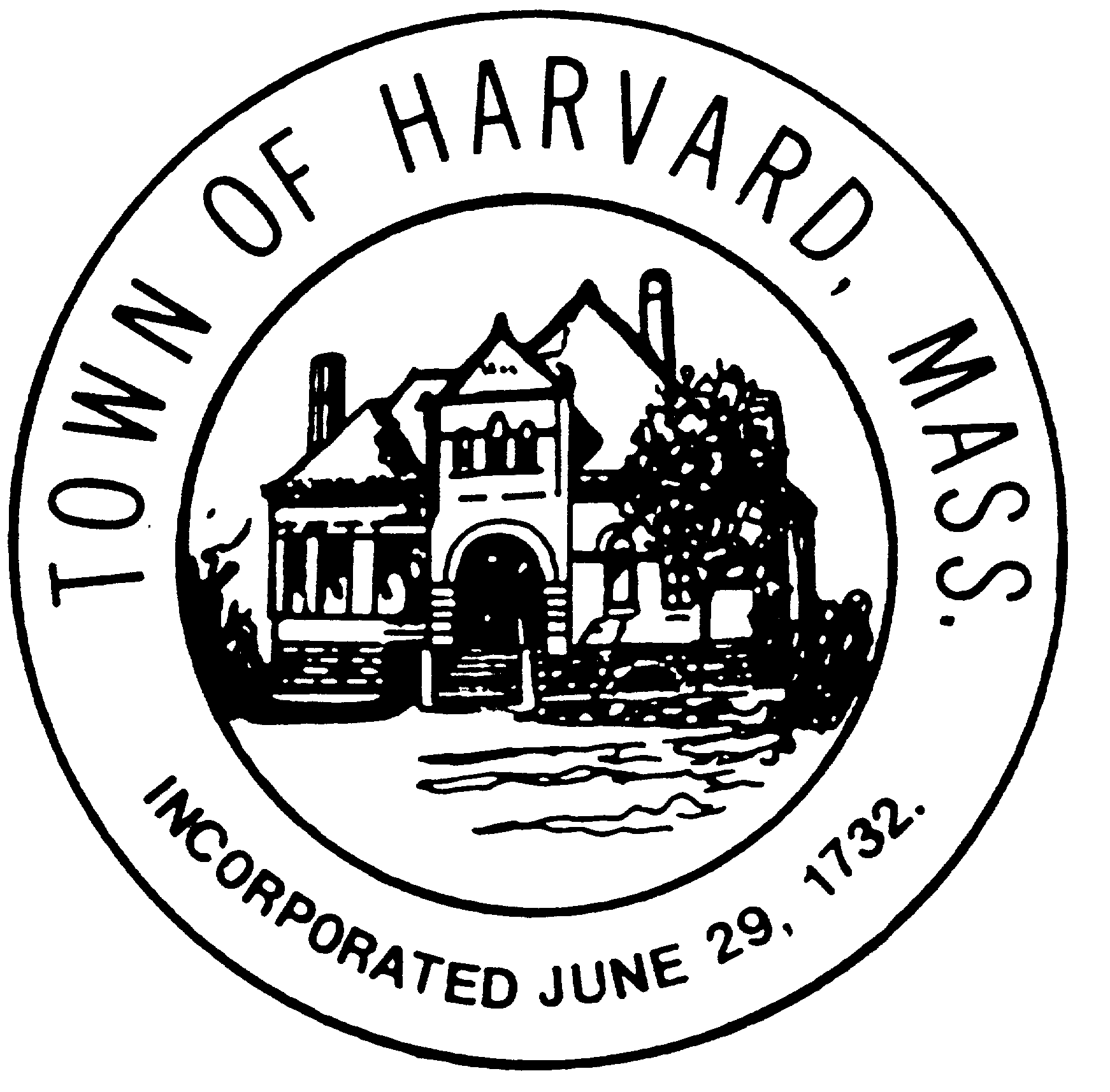 Board:  LAND STEWARDSHIP SUBCOMMITTEEDay & Date:  Tuesday, April 25, 2017	Time: 		 7:15PM	Location:	Hildreth HouseAGENDANew Business:	a) Approve minutes	b) Additions to the agenda 	c) Reports on status of conservation lands and trails from members	d) Online trail inventory, website 	e) deer vegetation surveys, parking	f) invasives training  	g) snowmobile protocolOld Business:	a) To be continued:	 -- Old Mill – clearing of dead ash		-- Invasive Project: Powell, Clapp, Smith, Dean’s Hill, Hermann O.		-- Clapp-Scorgie - remove deadwood in field below parking area		-- Hermann entry from Ayer Rd. trim back brambles & invasives		-- Williams -- pruning back by stream crossing and bridge, white pine cutting and multiflora rose (rose by hand, Bruce for pines)		-- Willard – trail & trail easement, work on CR with HCT		b) Future projects:		-- Dunlap/Lawton, Daman, Mass Ave, Case, Shaker Rd signage and trails		-- New wooden signs for Hermann Orchard, Mass Ave		-- Paint fences at Dancing Ground	 -- Stone to Maxant trail improvement	 	-- Bennetts Brook bridge 